Einladung «Mobiliar Arena Gümligen»Datum / Zeit	Montag, 23. September 2019 um 19:00 UhrOrt	Mobiliar Arena, Rohrmattstrasse 8, GümligenAnreise	Via Auto (Fahrgemeinschaften bilden) oder ÖV: Bus 40, bis Gümligen TannackerProgramm	19.00 Uhr Treffpunkt Mobiliar Arena HaupteingangVortrag durch Prof. Dr. Daniel Buser: «Mobiliar Arena: BSV Bern – Bärenclub – Jugendstiftung»Anschliessend Führung durch die Arena	Anschliessend Apéro richeEnde ca. 21. 00 Uhr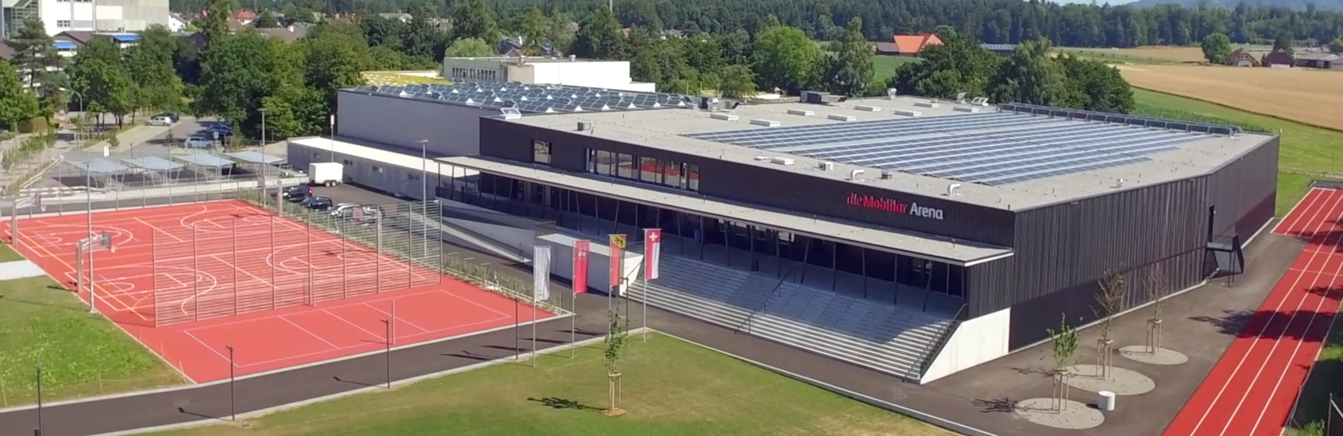 An-oder Abmeldung:	Partner Anlass.
Bitte bis spätestens am 20. September auf Homepage
